Uploading photos of homework onto JIT via phoneSearch for https://my.uso.im/ and login (usernames and passwords can be found in homework books).  Click on myuso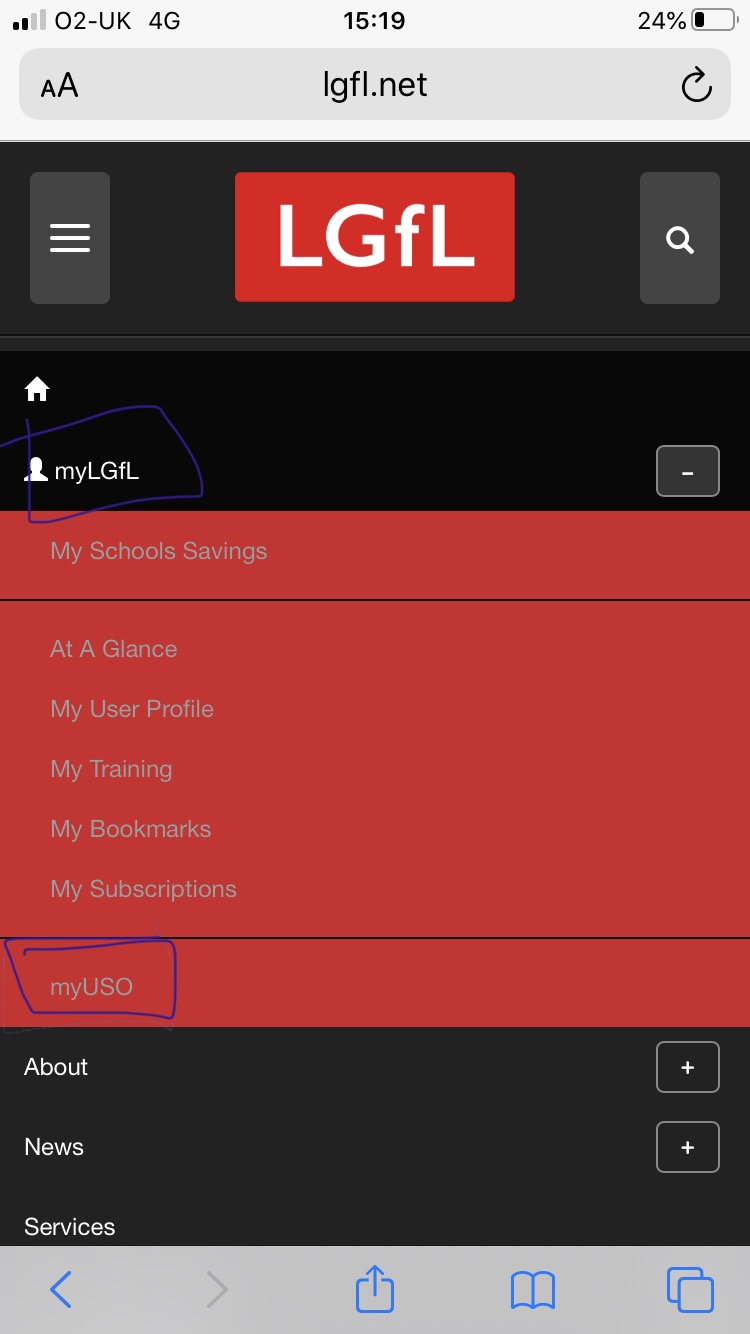 4. Click on ‘choose file’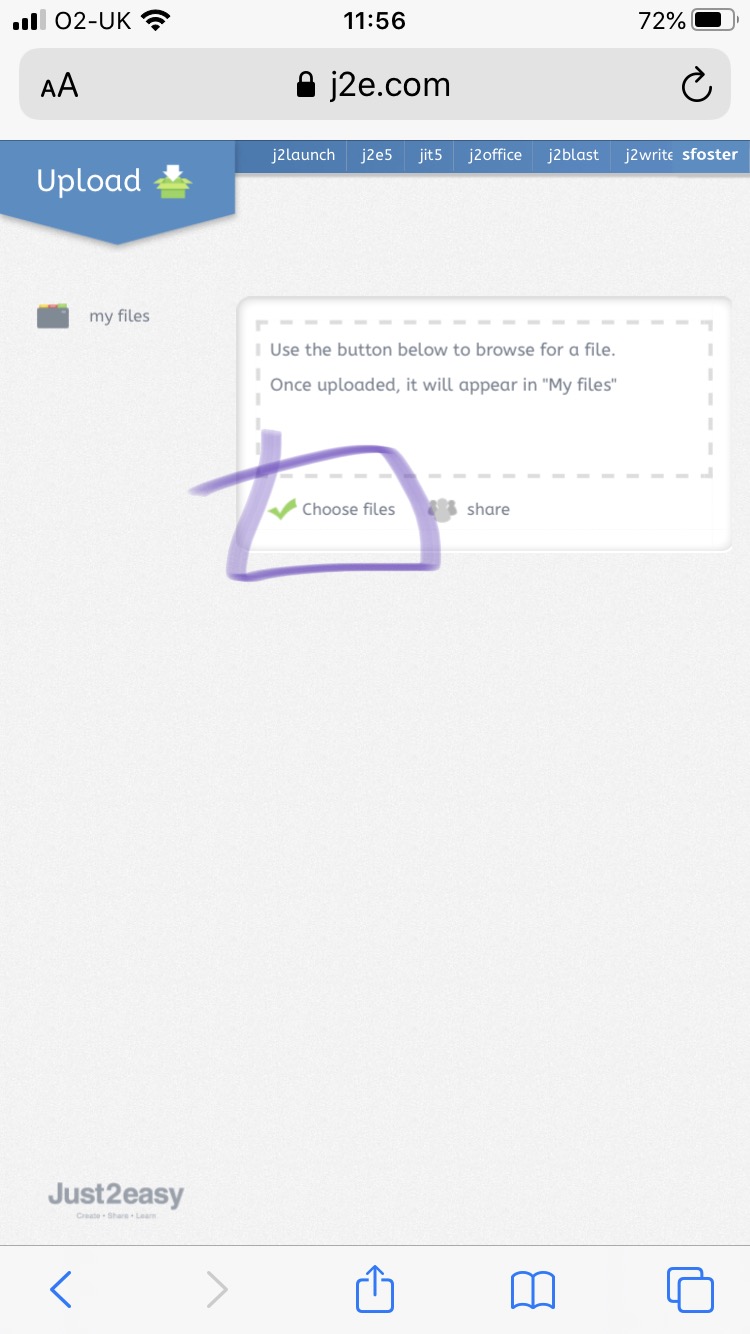 2. Scroll down to JIT 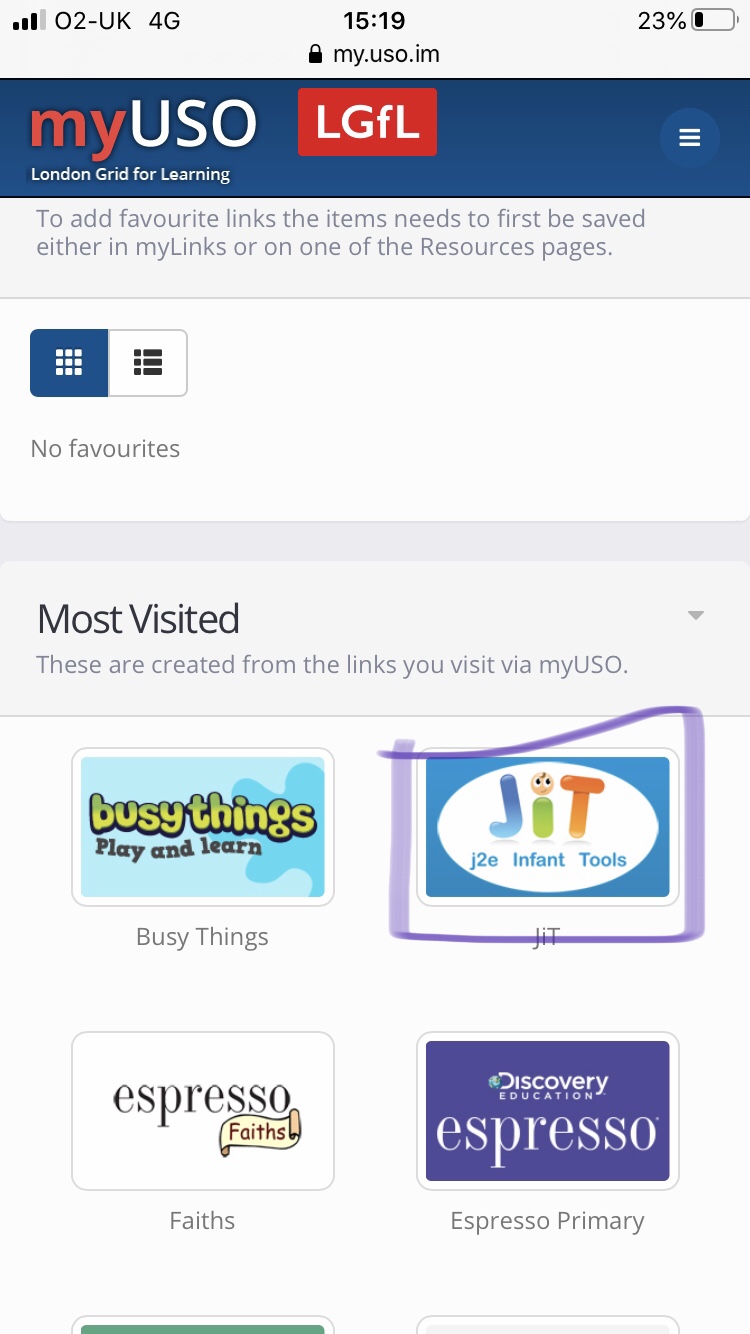 5. Click on take photo library 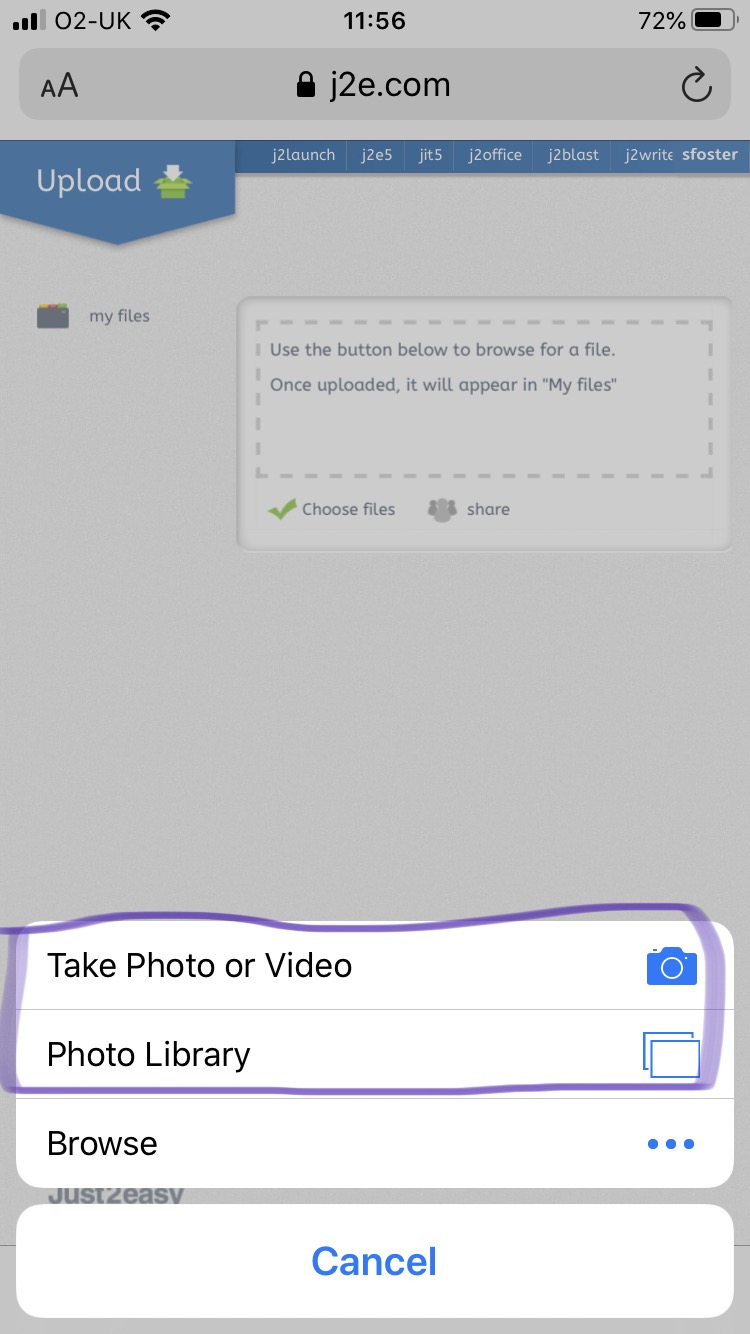 3. Click on ‘My Files’  then ‘Upload Files’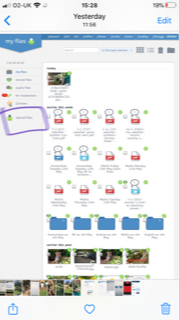 6.  Go back to My Files where the photo will be uploaded. 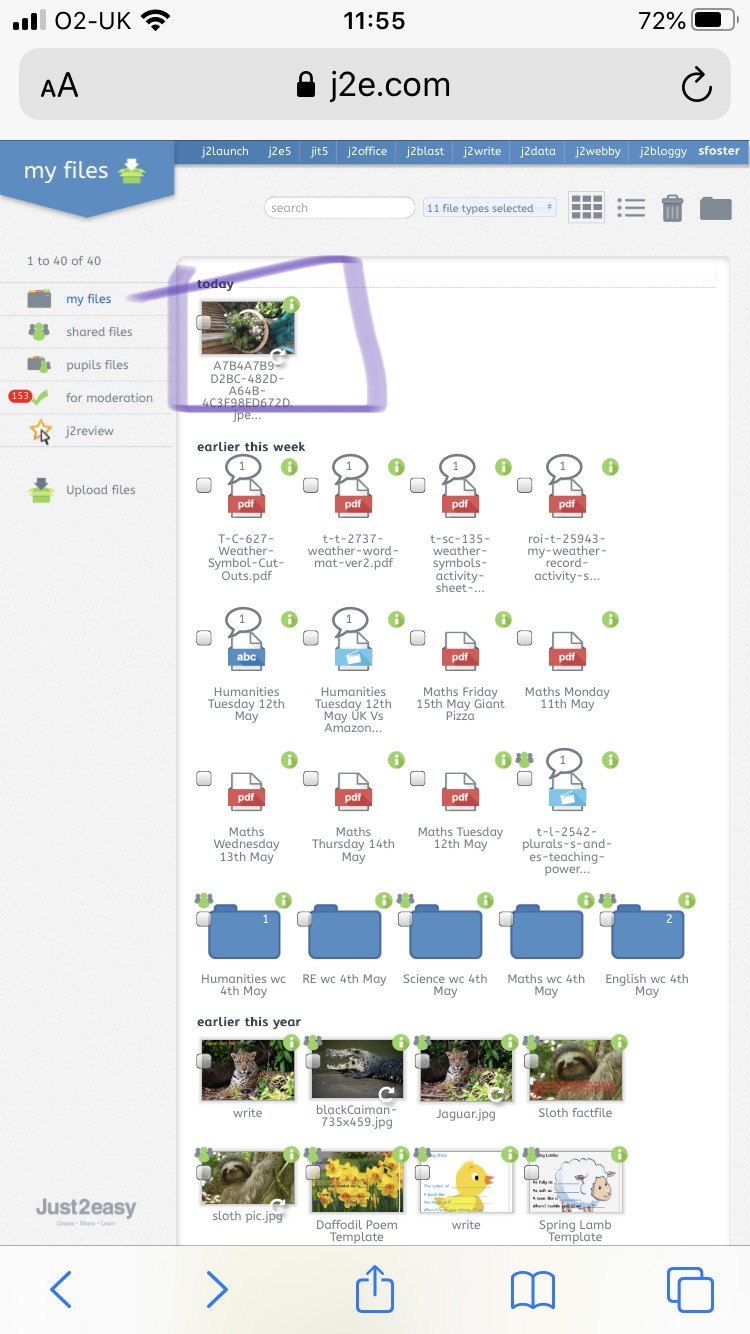 